Mrs Wordsmith – Review Activity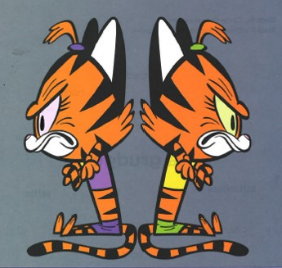 WORDSSparse 		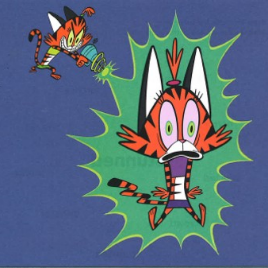 stunned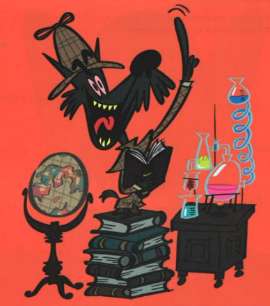 muffled   a grudge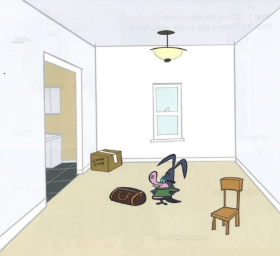 flawless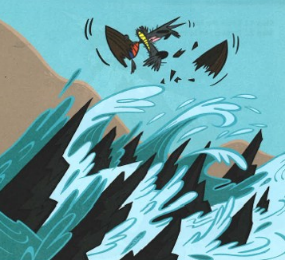 rugged 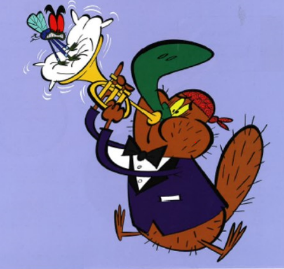 astute																																			WORD PAIRS silence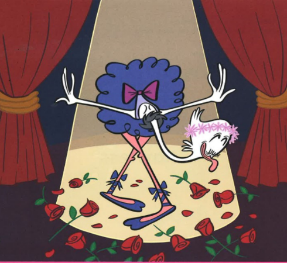    hills	   skin   have   commentator   furniture      sound